BERKSWICH PARISH COUNCIL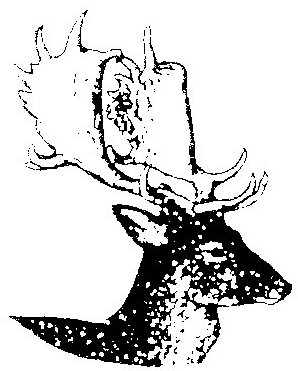 Summons to a Meeting of the CouncilTuesday 2 January 2024 at 7.30 pm in the Main Hall at Walton (Berkswich) Village Hall, Green Gore Lane, Walton on the Hill Contact: Sue Fullwood, Clerk at berkswichclerk@gmail.com or on 07871 6452321	Public SessionResidents are welcome to bring matters to the Parish Council’s attention within the meeting. If a detailed response is required it would be helpful for the Clerk to receive questions in writing in advance of the meeting.Agenda24/1	To note apologies for absence24/2	To record Declarations of Interest regarding items on the agenda24/3	To approve the minutes of the meeting held on 7 November 202324/4	To discuss the 80th Anniversary of the D-Day Landings on 6 June 202424/5	To discuss response to BPC comments on Brocton Road weight restriction proposal24/6	To agree a Grounds Maintenance Contractor for 202424/7	Financial MattersTo agree the budget for 2024/25To agree the Precept Demand for 2024/25To approve the Bank Reconciliation and expenditure for November and December 2023To approve the budget report for November and December 202324/8	To receive reports from other meetings:Environment GroupVillage Hall Council of Management 24/9	Agenda items for the next meeting scheduled for Tuesday 6 February 2024 at Walton Village Hall at 7.30 pm.Signed   			Date:  19 December 2023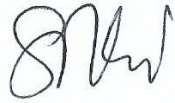 